A Basic Introduction Photoshop Montages using Layer Masks Techniques usedBasic Layer MasksBasic Layer Blending ModesPart 1Building the Structure1. File open the document 
    background.psd 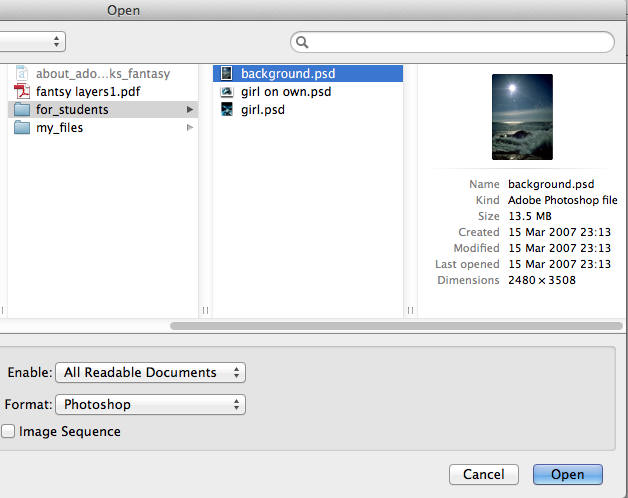 2. GO > File open  > statue_to_use.jpg3. Select the entire image GO > Select all 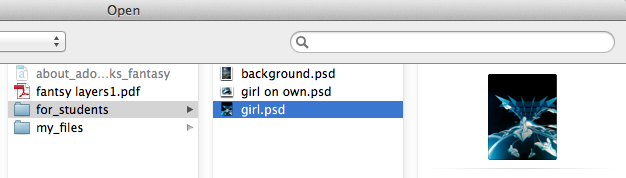 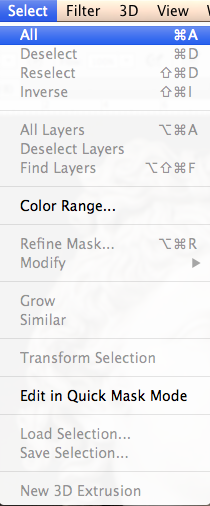 4. You will now see a selection around the image than is called
    running ants, they look like little flashing dots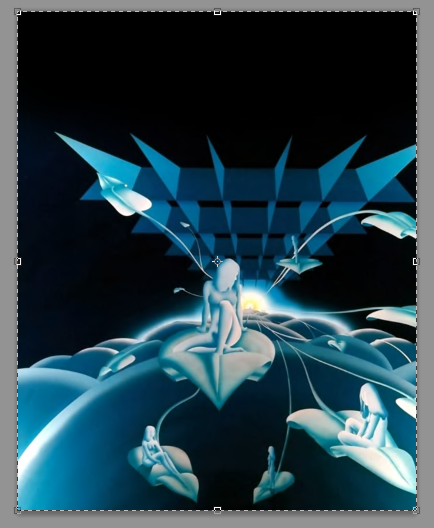 5. Copy the image				Go > Edit Copy or cmd C		    6. Navigate to the new image you opened earlierYou will find this by looking for the tab showing Unentitled   document on your window bar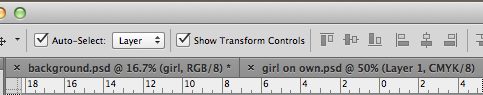 7. Paste the image     Go > Edit Paste or cmd V8. Make sure transform controls are selected using the move tool
    follow step 9 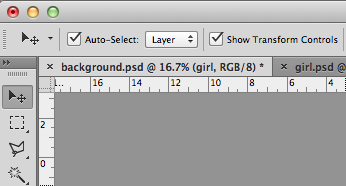 10. Transform the girl layer so it mostly covers the background
      layer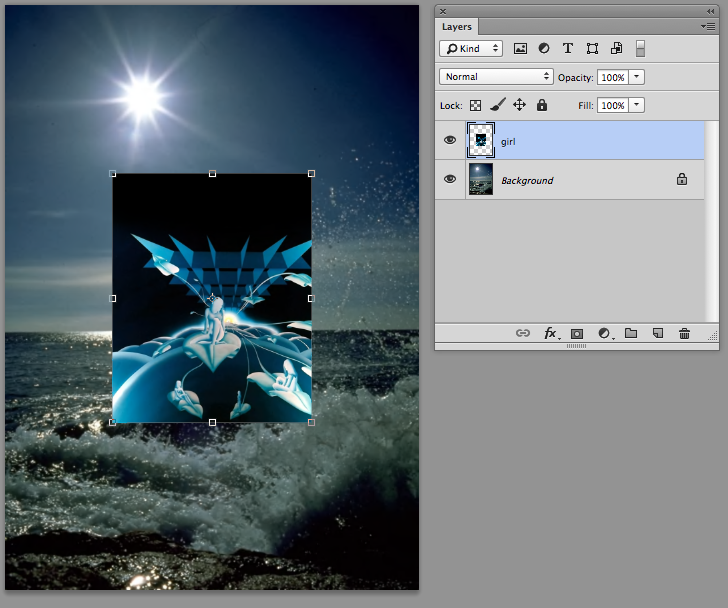       Name the your new layer girl11. Double click to apply the transformation 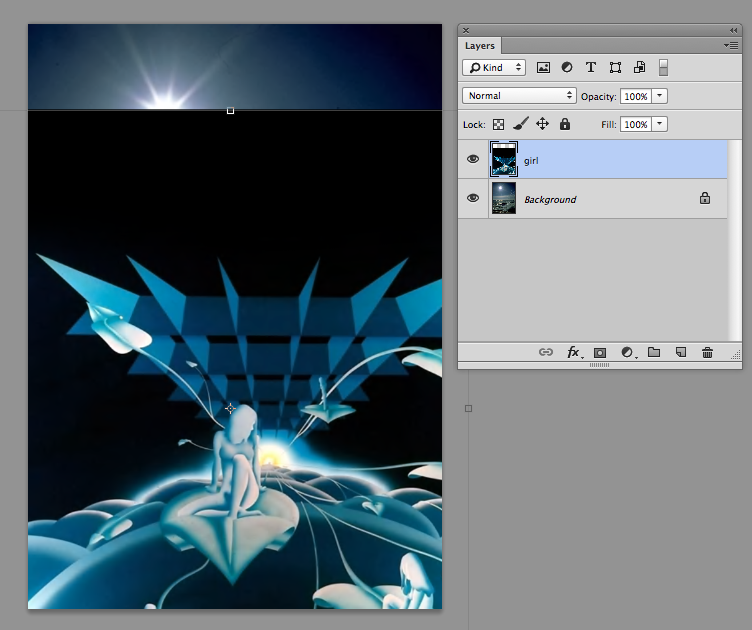 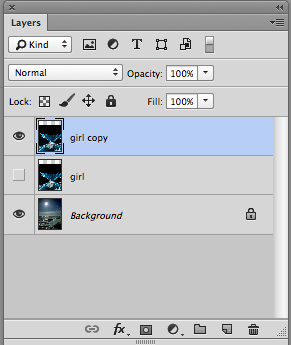 12. KEEPING A COPY OF A LAYER SAFE	      Select the layer girl      Copy this layer by dragging it
     down to the new layer icon ABOVE THIS LAYER YOU NOW GET A NEW LAYER CALLED GIRL COPY 13. Turn of the layer visibility for the   
      layer statue it is not needed yet,
      that’s the eye Part 2 Using None Destructive Technique MasksA layer mask is something that you apply to a given layer to control the transparency of that layer. Where layer opacity controls the transparency of the entire layer at once, a mask gives you more precise controls over very specific areas. If you want the entire layer to be at 30%, you would lower the opacity, if you want just the left side of a layer to be at 30%, you would use a mask.14. RECAP
      Name and move your
      layers as shown if they have moved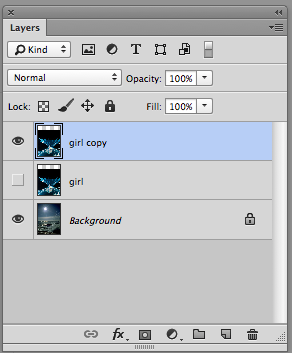 girl copyIs at the topgirl Is in the middle visibility is turned ofbackgroundIs at the bottom and the layer 15.Click on the icon at 
     the bottom of the layer
     panel called add layer
     mask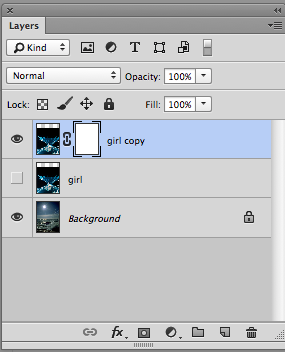 There now is a separate window next to the layer window showing the fire16. Press D on the
      keyboard to make the      foreground and
      background colour       default to black and      white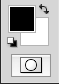 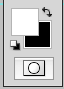 Click the small rounded arrow to reverse the colours arrow and make sure foreground is set to black and background is set to white 17. Select the brush tool and roughly follow the setting below 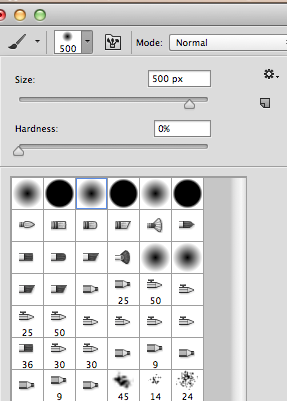 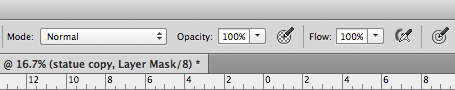 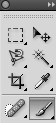 Soft Brush size 1000 pxOpacity 40 %18. Using a MaskWith the brush selected as shown gently brush over the darkest part of the image, you will see black appearing on your layer mask windowWhen brushing with black selected you are masking out the layer you are applying the brush tooYou are applying transparency to your layer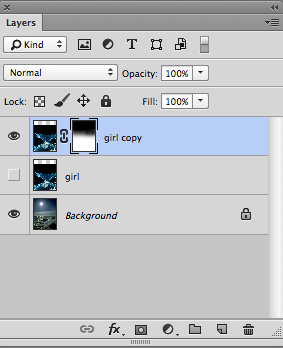 BUT in a none destructive wayTry now switching the colours in your tool panel to BlackThe image is being revealedThis is the power of a none destructive techniquePAINT WITH BLACK TO BRUSH OFF THE IMAGE PAINT WITH WHITE TO BRUSH ON THE IMAGE 19. Reveal the background of the
      paper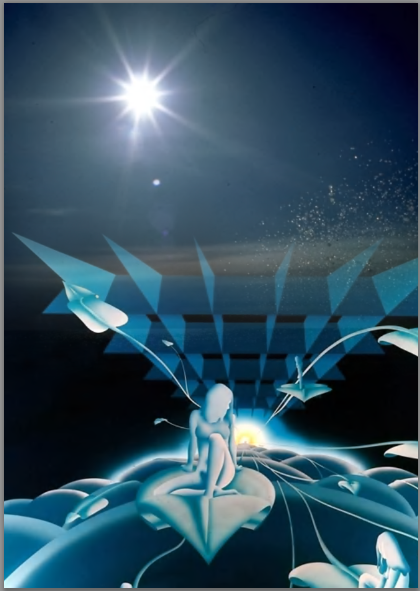 Note what is happening to the mask on the layer, there is a solid black silhouette of a the statue showing how you have revealed the paper background 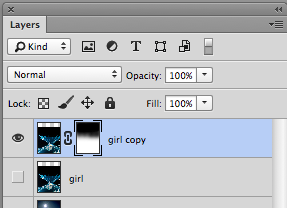 20. It is now time to blend the girl in a little it is too prominent       input 40 % into the opacity box, this will soften the brush making      
      it less opaque       It is like using a rubber gently to erase a small amount of 
      pigment (pixels) instead of using it harshly and removing all the
      pigment (pixels)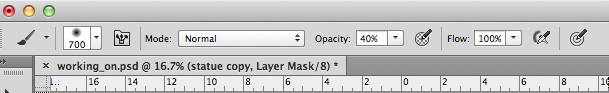   Before 						  After 	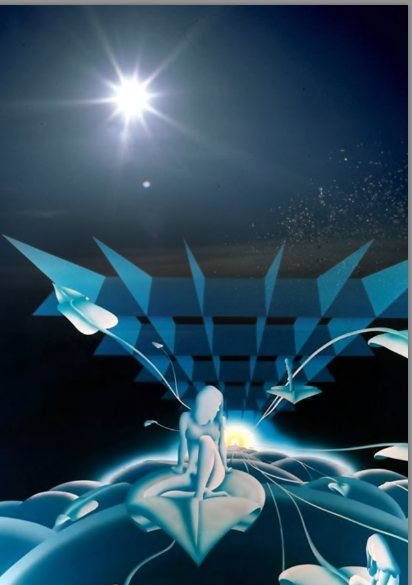 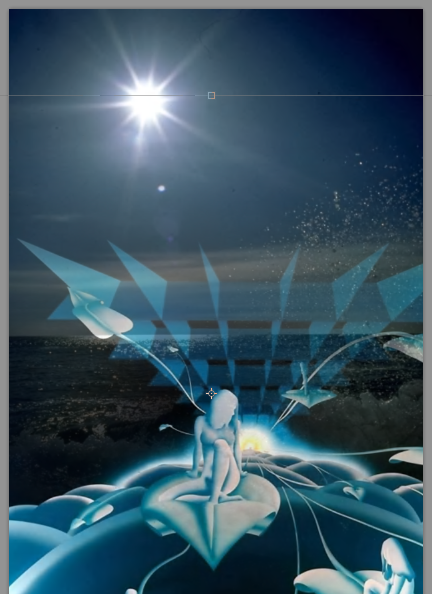 Part 3 Using Layer BlendsPlease see additional tutorial for using blending modes in Photoshop essential blends modes for photo editing Stage 1 Quite simply, layer blend modes give us different ways for a layer to interact with, or "blend" with, the layer or layers below it. Without layer blend modes, the only real way we have of blending layers together is by reducing the opacity (or fill) of a layer, which usually doesn't give us very interesting results. But with blend modes, not only do they unlock a world of creative possibilities, especially when we combine them with layer masks, they can also be extremely helpful when it comes to editing, retouching and restoring photos, and they can save us a whole lot of time!21. Press and hold down the  
      the layer blending mode 
      drop down box and 
      select SCREEN for the
      layer Statue copy 
      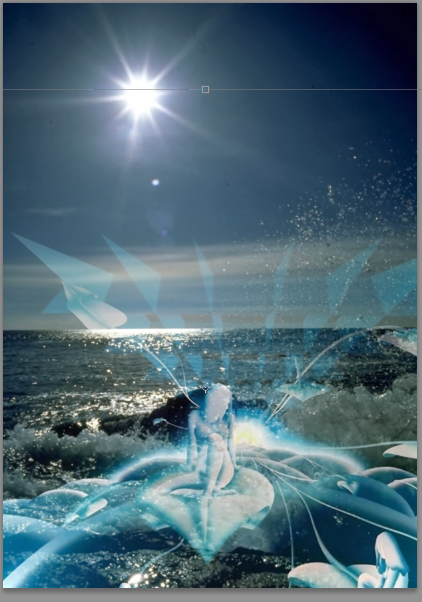 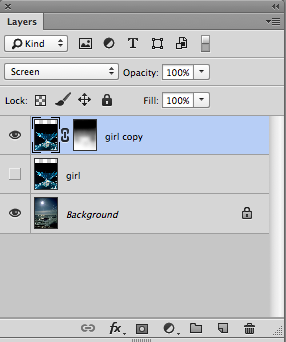 Observe your background layer the SEA is now partially visible 22. Open the image girl_on_own.psd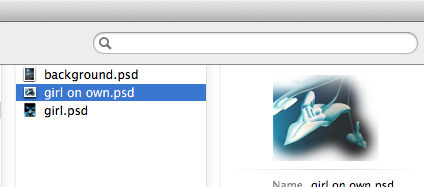 23. Copy the layer 1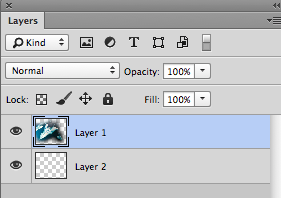 24. And paste into your new
      document size and
      position at the bottom left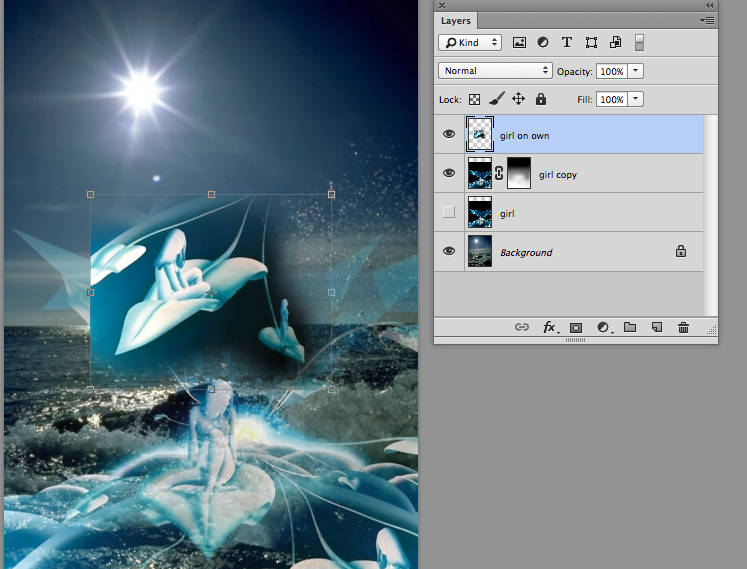       hand side 25.Change the layer blending mode to screen and make as many
     copies of the this layer as you want positioning them on the
     document 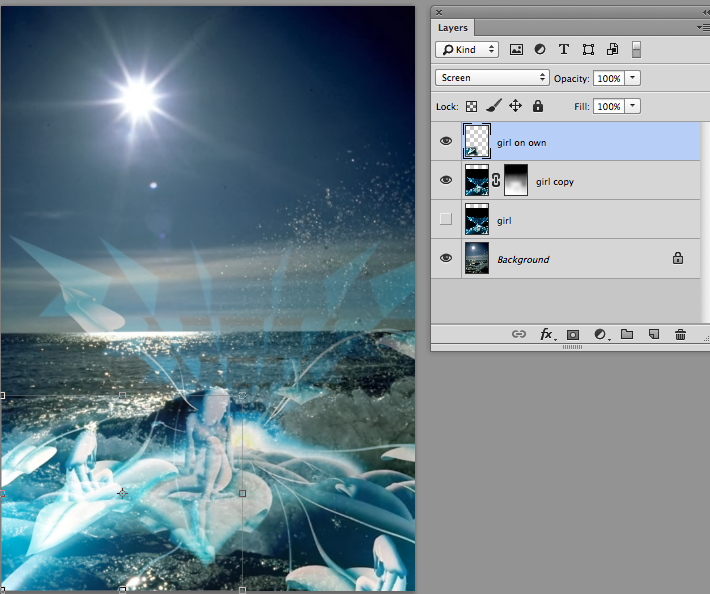 